Методическое пособие лэпбук «Заколдованные звуки»Цель лэпбука «Заколдованные звуки»: развитие познавательной активности детей 4-7 лет посредством развивающих игр и заданий.     Задачи: 	1. Развивать артикуляционную, пальчиковую моторику.2. Автоматизировать и дифференцировать звуки в словах, словосочетания, предложениях.3. Развивать фонематический слух и звукобуквенный анализ слов.4. Развивать зрительное восприятие.Игры:Задание «Собери букву».Цель игры: автоматизация звука, развитие мелкой моторики, развивать зрительное восприятие.Правила игры: собрать разрезную букву и назвать картинки, которые нарисованы, произнести правильно звук(следить за правильным произношением автоматизируемого звука).Задание «Выложи букву».Цель игры: развитие мелкой моторики, автоматизация звука, развивать зрительное восприятие.Правила игры: выложить букву по образцу камнями «Марблс», фасолью, горохом.Задание «Домино».Цель игры: дифференциация звуков [Ж]-[З] в словах, развитие мелкой моторики.Правила игры: все участвующие в игре получают по шесть фишек, остальные фишки находятся на столе, лицевой стороной вниз. 2) Игрок, у которого есть фишка с парными картинками, начинает ход первым. Остальные участники по очереди раскладывают свои фишки со схожими картинками.3) Если у кого-то из игроков нет фишки с похожей картинкой, то он берет фишки со стола. Если фишки закончились и на столе этот игрок пропускает ход.4) Игрок, у которого раньше всех закончатся фишки, становится победителем.Задание «Собери пирамиду».Цель игры: развитие мелкой моторики, внимания, логики, автоматизация звука.Правила игры: собрать пирамиду, назвать картинку, произнести правильно звук (следить за правильным произношением автоматизируемого звука).Задание «Повтори картинки».Цель игры: автоматизация звука.Правила игры: назвать или повторить, что нарисовано на картинке, правильно произнести звук.Задание «Настольная игра».Цель игры: автоматизация звука в словах, словосочетаниях, развитие мелкой моторики, внимания, мышления, закрепление навыка счета.Правила игры: 1) Поставьте фишки на «Старт». 2) Игроки ходят по очереди. В свой ход игрок бросает кубик и переставляет свою фишку вперед ровно на столько шагов, сколько выпало очков на кубике. Фишка игрока может проходить мимо шагов, занятых фишками других игроков или останавливаться на них. 3)Если фишка остановилась на шаге "изменение траектории" - игрок двигается дальше по указанному направлению. 4) Побеждает тот, чья фишка первой дойдет до «Финиша». Игра ведется, пока ее не закончит предпоследний игрок.      7. Задание «Раскраска».Цель игры: развитие мелкой моторики, автоматизация звука.Правила игры: назвать картинки, правильно произнести звук, раскрасить.Задание «Рассели картинки по квартирам»Цель игры: автоматизировать звук, развитие мелкой моторики, фонематического слуха, навыков звукового анализа.Правила игры: приклей картинки под правильной схемой.Задание «Крути барабан».Цель игры: автоматизация звуков, развитие мелкой моторики.Правила игры: Нужно крутить стрелку и называть картинки, правильно произносить звуки.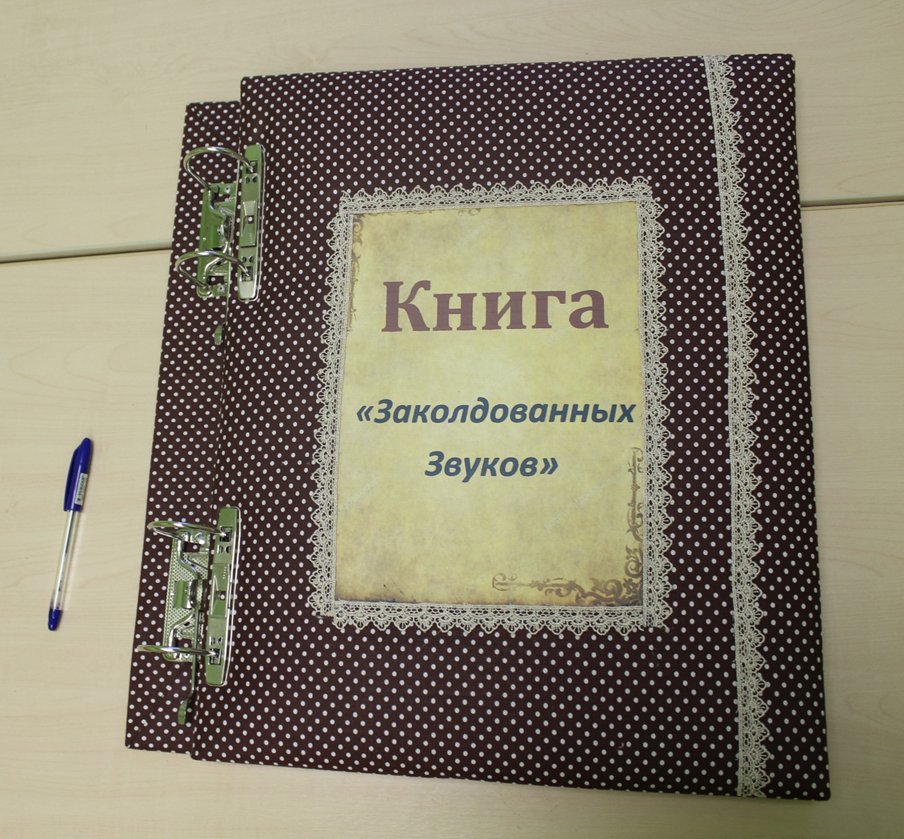 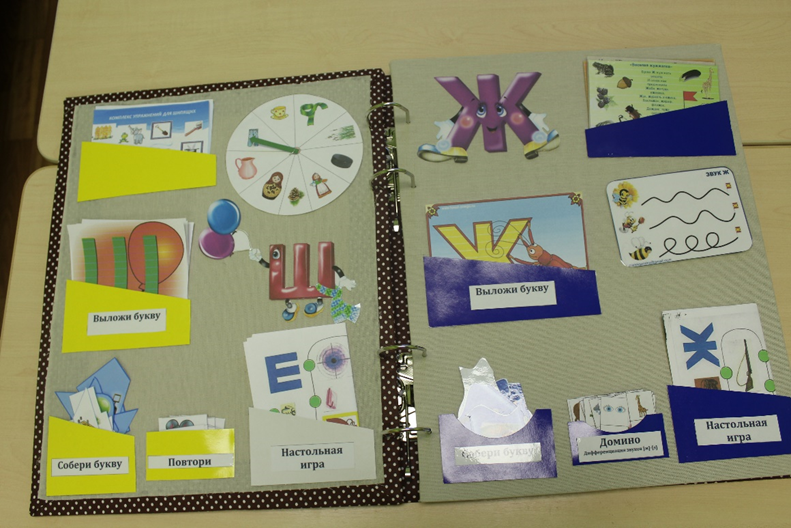 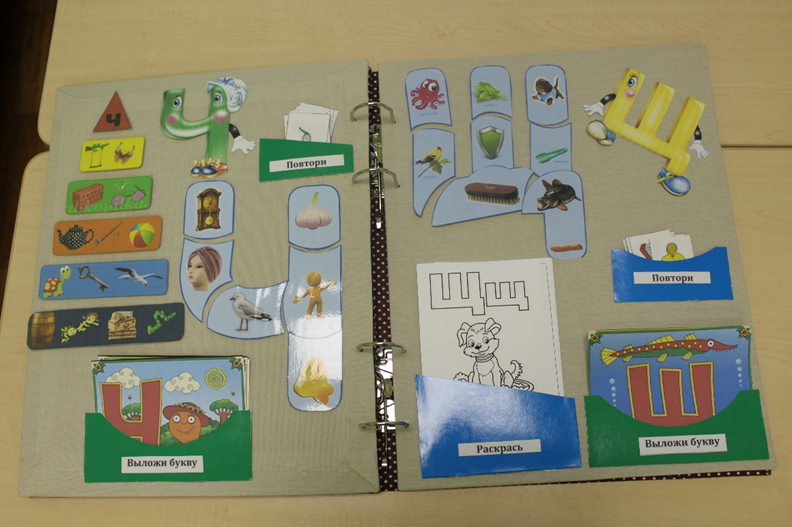 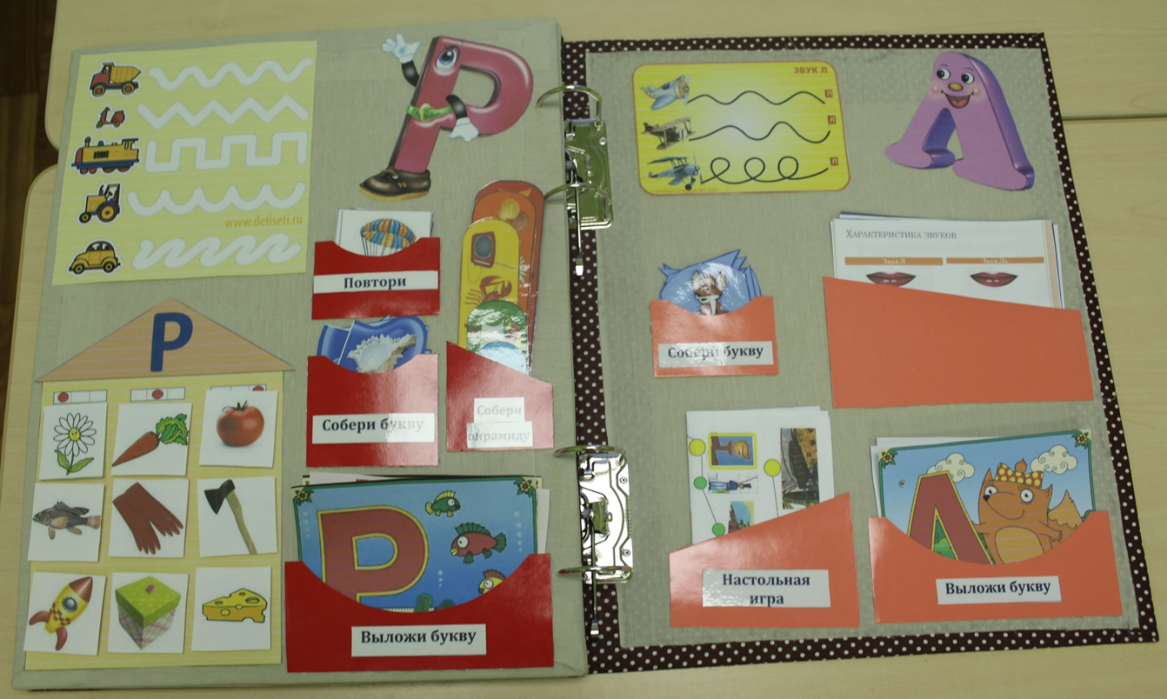 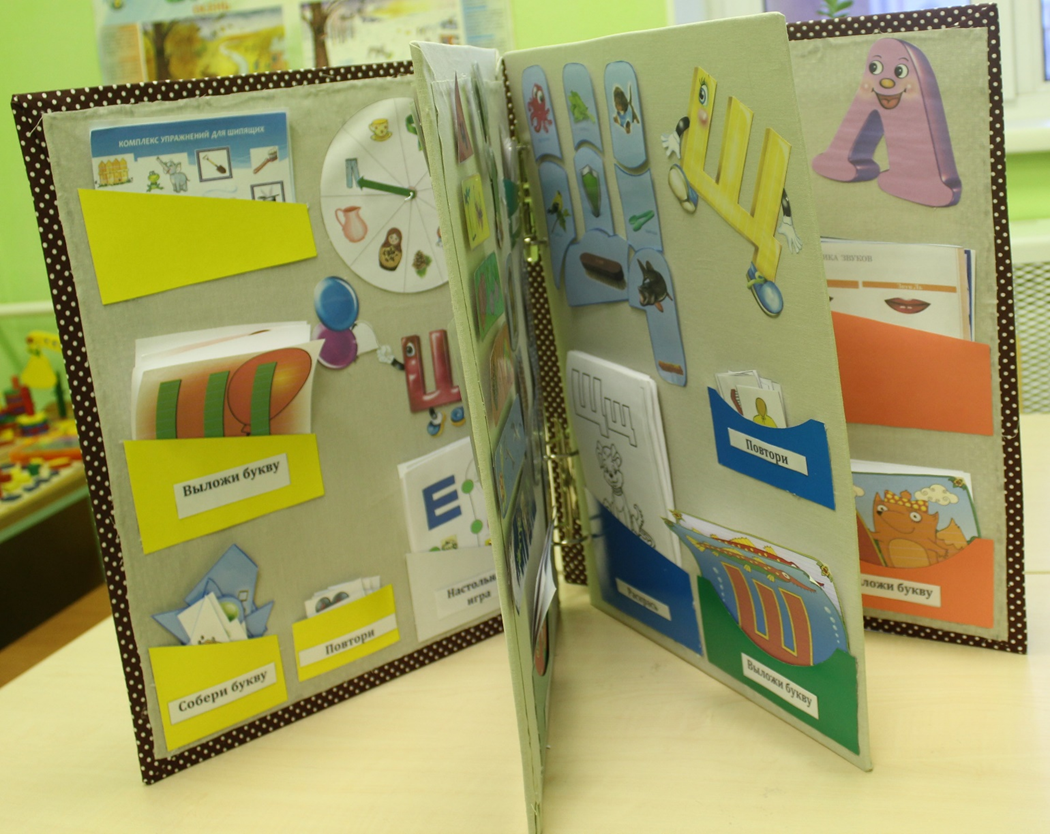 